О внесении изменений в постановление администрации муниципального района Пестравский №235/1 от 04.03.2013г. "О соблюдении лицами, поступающими на работу на должность руководителя муниципального учреждения муниципального района Пестравский Самарской области, руководителями муниципальных учреждений муниципального района Пестравский Самарской области обязанности по представлению сведенийо своих доходах, об имуществе и обязательствах имущественногохарактера и о доходах, об имуществе и обязательствах имущественного характера супруги (супруга) и несовершеннолетних детей"В целях приведения муниципального нормативного правого акта муниципального района Пестравский в соответствие со статьей 8 Федерального закона от 25.12.2008 N 273-ФЗ  "О противодействии коррупции", руководствуясь статьями 41, 43 Устава муниципального района Пестравский, администрация муниципального района Пестравский ПОСТАНОВЛЯЕТ:В нести в приложение к постановлению администрации муниципального района Пестравский №235/1 от 04.03.2013г. "О соблюдении лицами, поступающими на работу на должность руководителя муниципального учреждения муниципального района Пестравский Самарской области, руководителями муниципальных учреждений муниципального района Пестравский Самарской области обязанности по представлению сведений о своих доходах, об имуществе и обязательствах имущественного характера и о доходах, об имуществе и обязательствах имущественного характера супруги (супруга) и несовершеннолетних детей" следующие изменения:дополнить пунктом 10 следующего содержания "10. Размещение сведений о доходах, об имуществе и обязательствах имущественного характера руководителя муниципального учреждения муниципального района Пестравский Самарской области, его супруга (супруги) и несовершеннолетних детей на официальном Интернет-сайте муниципального района Пестравский и предоставление этих сведений средствам массовой информации для опубликования осуществляется в порядке, устанавливаемом администрацией муниципального района Пестравский Самарской области для лиц замещающих должности муниципальной службы в администрации муниципального района Пестравский Самарской области.".Опубликовать данное постановление в районной газете "Степь" и разместить на официальном Интернет-сайте муниципального района Пестравский.Контроль за выполнением настоящего постановления возложить на руководителя аппарата администрации муниципального района Пестравский (Прокудину О.Н.).Глава муниципального районаПестравский     							       А.П.ЛюбаевСапрыкин 22478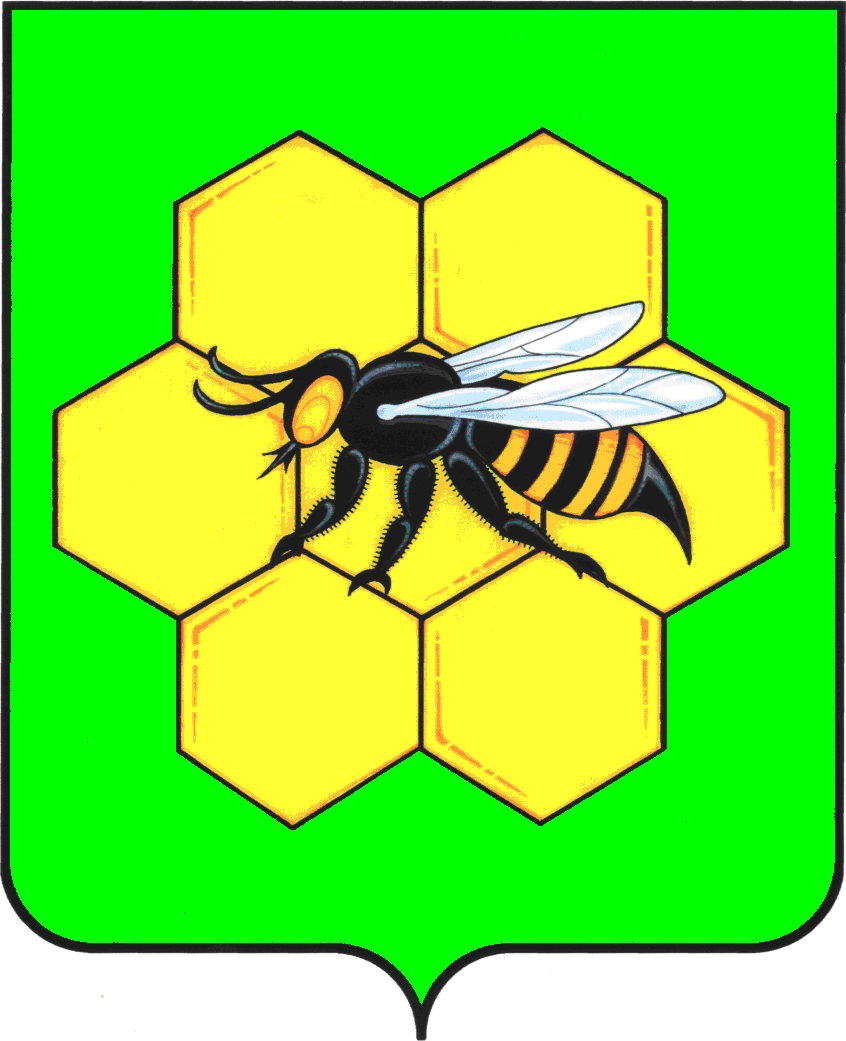 АДМИНИСТРАЦИЯМУНИЦИПАЛЬНОГО РАЙОНА ПЕСТРАВСКИЙСАМАРСКОЙ ОБЛАСТИПОСТАНОВЛЕНИЕот____12.11.14________________№_____1030______